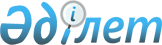 Қазақстан Республикасы Үкіметінің кейбір шешімдеріне өзгерістер енгізу туралыҚазақстан Республикасы Үкіметінің 2013 жылғы 21 мамырдағы № 507 қаулысы.
      Қазақстан Республикасының Үкіметі ҚАУЛЫ ЕТЕДІ:
      1. Қоса беріліп отырған Қазақстан Республикасы Үкіметінің кейбір шешімдеріне енгізілетін өзгерістер бекітілсін.
      2. Осы қаулы алғашқы ресми жарияланған күнінен бастап күнтізбелік он күн өткен соң қолданысқа енгізіледі. Қазақстан Республикасы Үкіметінің кейбір шешімдеріне
енгізілетін өзгерістер
      1. Күші жойылды - ҚР Үкіметінің 10.08.2015 № 622 қаулысымен (алғашқы ресми жарияланған күнінен кейін күнтізбелік он күн өткен соң қолданысқа енгізіледі).
      2. Күші жойылды - ҚР Үкіметінің 12.03.2014 № 229 қаулысымен (алғашқы ресми жарияланған күнінен кейін күнтiзбелiк он күн өткен соң қолданысқа енгiзiледi).
      3. Күші жойылды - ҚР Үкіметінің 23.05.2016 № 298 (алғашқы ресми жарияланған күнінен кейін күнтізбелік он күн өткен соң қолданысқа енгізіледі) қаулысымен.
      4. Күші жойылды - ҚР Үкіметінің 18.09.2013 № 983 қаулысымен (алғашқы ресми жарияланған күнінен бастап қолданысқа енгізіледі).
      5. Күші жойылды – ҚР Үкіметінің 29.12.2016 № 901 (алғашқы ресми жарияланған күнінен бастап қолданысқа енгізіледi) қаулысымен.

      6. Күші жойылды – ҚР Үкіметінің 29.12.2016 № 901 (алғашқы ресми жарияланған күнінен бастап қолданысқа енгізіледi) қаулысымен.


      7. "Жолаушыларды, багажды, жүктер мен почта жөнелтілімдерін тасымалдау жөнінде қызметтер көрсету үшін авиамаршрутқа арналған конкурс өткізу және авиамаршруттарға куәліктер беру қағидаларын бекіту туралы" Қазақстан Республикасы Үкіметінің 2010 жылғы 19 қарашадағы № 1221 қаулысында (Қазақстан Республикасының ПҮАЖ-ы, 2011 ж., № 2, 16-құжат):
      көрсетілген қаулымен бекітілген Жолаушыларды, багажды, жүктер мен почта жөнелтілімдерін тасымалдау жөнінде қызметтер көрсету үшін авиамаршрутқа арналған конкурс өткізу және авиамаршруттарға куәліктер беру қағидаларында:
      11-тармақтың 2) тармақшасы мынадай редакцияда жазылсын:
      "2) заңды тұлғаны мемлекеттік тiркеу (қайта тіркеу) туралы анықтаманың не куәліктің көшiрмесi;";
      көрсетілген Қағидаларға 1-қосымшада:
      3-тармақ мынадай редакцияда жазылсын:
      "3. Заңды тұлғаны мемлекеттік тiркеу (қайта тіркеу) туралы анықтама не куәлік
      _______________________________________________________________
      (нөмiрi, кiм және қашан берген)
       ".
      8. Күші жойылды - ҚР Үкіметінің 28.10.2020 № 714 қаулысымен.

      9. Күші жойылды – ҚР Үкіметінің 29.12.2016 № 901 (алғашқы ресми жарияланған күнінен бастап қолданысқа енгізіледi) қаулысымен.


      10. Күші жойылды - ҚР Үкіметінің 24.11.2015 № 941 (алғашқы ресми жарияланған күнінен бастап қолданысқа енгізіледі) қаулысымен.
      11. Күші жойылды - ҚР Үкіметінің 07.12.2016 № 778 (алғашқы ресми жарияланған күнінен кейін күнтізбелік он күн өткен соң қолданысқа енгізіледі) қаулысымен.
      12. "Әуе кемелерінің ұшу қауіпсіздігіне қатер төндіруі мүмкін қызметті жүзеге асыруға рұқсаттар беру қағидасын бекіту туралы" Қазақстан Республикасы Үкіметінің 2011 жылғы 12 мамырдағы № 504 қаулысында (Қазақстан Республикасының ПҮАЖ-ы, 2011 ж., № 38, 458-құжат):
      көрсетілген қаулымен бекітілген Әуе кемелерінің ұшу қауіпсіздігіне қатер төндіруі мүмкін қызметті жүзеге асыруға рұқсаттар беру қағидасында:
      14-тармақ мынадай редакцияда жазылсын:
      "14. Заңды тұлғалар заңды тұлғаны мемлекеттік тіркеу (қайта тіркеу) туралы анықтаманы не куәлікті қоса бере отырып, рұқсат алуға өтінімді бірінші басшының қолы қойылып, мөр басылған ұйымның бланкісінде ұсынады.".
      13. Күші жойылды - ҚР Үкіметінің 12.10.2015 № 821 (алғашқы ресми жарияланған күнінен бастап қолданысқа енгізіледі) қаулысымен.
      14. Күші жойылды - ҚР Үкіметінің 11.09.2015 № 774 қаулысымен (алғашқы ресми жарияланған күнінен бастап қолданысқа енгізіледі).
      15. Күші жойылды - ҚР Үкіметінің 10.08.2015 № 624 қаулысымен (алғашқы ресми жарияланған күнінен бастап қолданысқа енгізіледі).
      16. Күші жойылды - ҚР Үкіметінің 01.09.2015 № 728 қаулысымен (алғашқы ресми жарияланған күнінен бастап қолданысқа енгізіледі).
      17. Күші жойылды - ҚР Үкіметінің 01.09.2015 № 728 қаулысымен (алғашқы ресми жарияланған күнінен бастап қолданысқа енгізіледі).
      18. Күші жойылды - ҚР Үкіметінің 10.08.2015 № 624 қаулысымен (алғашқы ресми жарияланған күнінен бастап қолданысқа енгізіледі).
      19. Күші жойылды - ҚР Үкіметінің 10.08.2015 № 623 қаулысымен (алғашқы ресми жарияланған күнінен бастап қолданысқа енгізіледі).
      20. Күші жойылды - ҚР Үкіметінің 26.03.2014 N 265 қаулысымен (алғашқы ресми жарияланған күнінен кейін күнтiзбелiк он күн өткен соң қолданысқа енгізіледі).
      21. Күші жойылды - ҚР Үкіметінің 25.04.2014 № 400 қаулысымен (алғашқы ресми жарияланған күнінен кейін күнтізбелік он күн өткен соң қолданысқа енгізіледі).
      22. Күші жойылды - ҚР Үкіметінің 24.02.2014 № 136 қаулысымен (алғашқы ресми жарияланған күнінен кейін күнтiзбелiк он күн өткен соң қолданысқа енгізіледі).
      23. Күші жойылды - ҚР Үкіметінің 16.07.2015 № 543 қаулысымен (алғашқы ресми жарияланған күнінен кейін күнтізбелік он күн өткен соң қолданысқа енгізіледі).
      Ескерту. 1-қосымшаның күші жойылды - ҚР Үкіметінің 12.03.2014 № 229 қаулысымен (алғашқы ресми жарияланған күнінен кейін күнтiзбелiк он күн өткен соң қолданысқа енгiзiледi).
      Ескерту. 2-қосымшаның күші жойылды - ҚР Үкіметінің 12.03.2014 № 229 қаулысымен (алғашқы ресми жарияланған күнінен кейін күнтiзбелiк он күн өткен соң қолданысқа енгiзiледi).
      Ескерту. Күші жойылды - ҚР Үкіметінің 01.09.2015 № 728 қаулысымен (алғашқы ресми жарияланған күнінен бастап қолданысқа енгізіледі).
      Ескерту. Күші жойылды - ҚР Үкіметінің 01.09.2015 № 728 қаулысымен (алғашқы ресми жарияланған күнінен бастап қолданысқа енгізіледі).
      Ескерту. Күші жойылды - ҚР Үкіметінің 01.09.2015 № 728 қаулысымен (алғашқы ресми жарияланған күнінен бастап қолданысқа енгізіледі).
      Ескерту. Күші жойылды - ҚР Үкіметінің 01.09.2015 № 728 қаулысымен (алғашқы ресми жарияланған күнінен бастап қолданысқа енгізіледі).
      Ескерту. Күші жойылды - ҚР Үкіметінің 01.09.2015 № 728 қаулысымен (алғашқы ресми жарияланған күнінен бастап қолданысқа енгізіледі).
      Ескерту. Күші жойылды - ҚР Үкіметінің 01.09.2015 № 728 қаулысымен (алғашқы ресми жарияланған күнінен бастап қолданысқа енгізіледі).
      Ескерту. 9-қосымшаның күші жойылды - ҚР Үкіметінің 26.03.2014 N 265 қаулысымен (алғашқы ресми жарияланған күнінен кейін күнтiзбелiк он күн өткен соң қолданысқа енгізіледі).
      Ескерту. 10-қосымшаның күші жойылды - ҚР Үкіметінің 26.03.2014 N 265 қаулысымен (алғашқы ресми жарияланған күнінен кейін күнтiзбелiк он күн өткен соң қолданысқа енгізіледі).
					© 2012. Қазақстан Республикасы Әділет министрлігінің «Қазақстан Республикасының Заңнама және құқықтық ақпарат институты» ШЖҚ РМК
				
Қазақстан Республикасының
Премьер-Министрі
С. АхметовҚазақстан Республикасы
Үкіметінің
2013 жылғы 21 мамырдағы
№ 507 қаулысымен
бекітілгенҚазақстан Республикасы
Үкіметінің
2013 жылғы 21 мамырдағы
№ 507 қаулысына
1-қосымша Қазақстан Республикасы
Үкіметінің
2013 жылғы 21 мамырдағы
№ 507 қаулысына
2-қосымша Қазақстан Республикасы
Үкіметінің
2013 жылғы 21 мамырдағы
№ 507 қаулысына
3-қосымша Қазақстан Республикасы
Үкіметінің
2013 жылғы 21 мамырдағы
№ 507 қаулысына
4-қосымша Қазақстан Республикасы
Үкіметінің
2013 жылғы 21 мамырдағы
№ 507 қаулысына
5-қосымша Қазақстан Республикасы
Үкіметінің
2013 жылғы 21 мамырдағы
№ 507 қаулысына
6-қосымша Қазақстан Республикасы
Үкіметінің
2013 жылғы 21 мамырдағы
№ 507 қаулысына
7-қосымша Қазақстан Республикасы
Үкіметінің
2013 жылғы 21 мамырдағы
№ 507 қаулысына
8-қосымша Қазақстан Республикасы
Үкіметінің
2013 жылғы 21 мамырдағы
№ 507 қаулысына
9-қосымша Қазақстан Республикасы
Үкіметінің
2013 жылғы 21 мамырдағы
№ 507 қаулысына
10-қосымша